CFG palier 2 module 1 NumérationExercices cours 2 : Comparer, ordonner et encadrer des entiersCorrectionCorrection Placer les nombres 652 000 000 et 805 000 000 sur la droite graduée ci-dessous.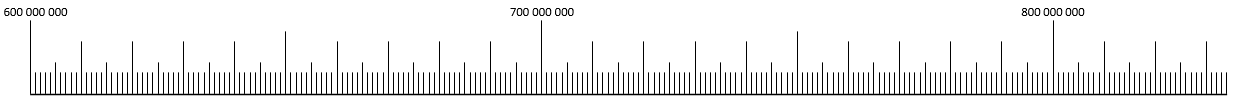                     652 000 000									              805 000 000Correction Placer les nombres 35 300 000 et 20 500 000 sur la droite graduée ci-dessous.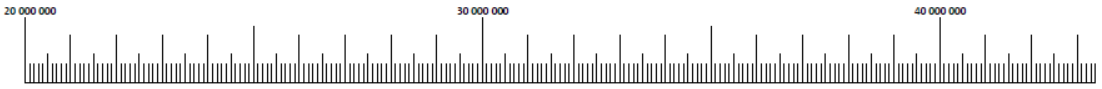 20 500 000                                                                                                           35 300 000Correction Compléter par < ou >Exemple : 1   <   2Correction Ranger les nombres dans l’ordre croissant :8 010		1 001		6 110		110		265	Correction Ranger les nombres dans l’ordre décroissant :5 011                1 110            5 110            5 101              1 010Correction Classer dans l’ordre croissant : 90 990 090 ; 90 099 090 ; 90 009 090 ; 90 909 090 ; 90 099 00990 009 090 < 90 099 009 < 90 099 090 < 90 909 090 < 90 990 090 Correction Classer dans l’ordre décroissant : 77 007 ; 69 999 ; 777 007 ; 699 999 ; 7 007 ; 7 777 077 ; 6 699 9997 777 077 > 6 699 999 > 777 007 > 699 999 > 77 007 > 69 999 > 7 007Correction Encadrer les nombres ci-dessous :Correction Encadrer les nombres suivants par les deux dizaines les plus proches :150 < 158 < 160		10 790 < 10 799 < 10 800Correction Encadrer les nombres suivants par les deux milliers les plus proches :31 000  < 31 589 < 32 000  		1 235 000  < 1 235 650 < 1 236 000  Correction Encadrer les nombres suivants par les deux millions les plus proches :100 000 000. < 99 999 999 < 99 000 000		4 256 000 000 < 4 256 750 000< 4 257 000 000Correction Donnez une réponse approximative en arrondissant à la dizaine près puis en additionnant mentalement.50		   100Exemple : 48 + 37 + 23 + 13 = 50 + 40 + 20 + 10 = 50 + 50 +20 = 120        50			10057 + 21 + 48 + 32 = 60 + 20 + 50 + 30 = 60 + 50 + 50 = 160                 100		20097 + 22 + 56 + 41 = 100 + 20 + 60 + 40 = 100 + 20 + 100 = 220        100			28 + 89 + 71 + 44 = 30 + 90 + 70 + 40 = 100 + 90 + 40 = 230  100	    20076 + 24 + 96 + 102 = 80 + 20 + 100 + 100 = 100 + 200 = 300           600		         900451 + 322 + 466 + 149 = 450 + 300 + 470 + 150 = 600 + 300 + 470 = 1 370Correction Décomposer par classe le nombre 704 061 900 704 061 900 = (704 x 1 000 000) + (61 x 1000) + 900Décomposer par chiffre le nombre 7 600 060 7 600 060 = (7 x 1 000 000) + (6 x 100 000) + 60Exemple : 3   >  015  <    19255  <    30251   >   2538     <   308112   >    65575   <   585503    >  3055 010  >     5 0092 121    >   1 1221007   >    7018 990   >    8 899900 001  >  90 001235 460    >    235 1603 999 999  <   4 000 000798 379   <   798 3971102651 0016 1108 0105 1105 1015 0111 1101 010dizaine juste avantNombredizaine juste après1 4801 4831 49048 91048 91248 920centaine juste avantNombrecentaine juste après1 4001 4831 50048 90048 91249 000millier juste avantNombremillier juste après8 0008 4629 00048 00048 91249 000